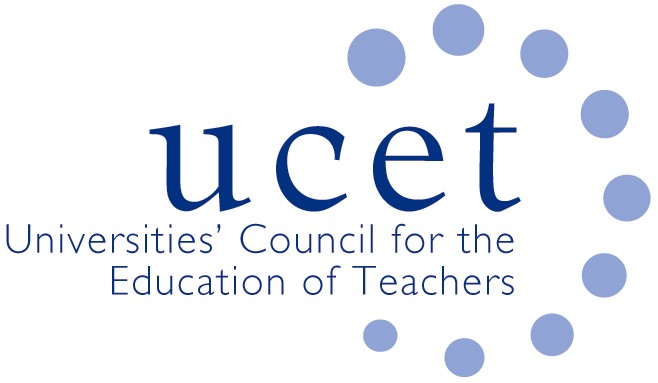 UCET Executive Committee 10.00am, Tuesday 24 September 2019(Followed at 1pm by termly meeting with OfSTED and DfE)			Mary Sumner House, 24 Tufton Street, London SW1P 3RBAgendaWelcome & introductionsDeclarations of interestMinutes of the previous meeting & matters arising (enc.)Risk register (enc.)Research issues:Intellectual base of teacher education groupBuilding research informed teacher education communities (enc.)2019 ICET conference report (enc.)Initial teacher education:ITE content groupOfSTED inspection frameworkShape of the market reviewd.    Skills testse.    New apply system (enc.)f.     ITE data systemsg.    Recruitment update/feedbackContinuing professional development:ECF tendersNPQs, UCET involvement and advisory group membershipInternal UCET issues:New UCET strategy (enc.)Executive Committee co-opted placeExecutive Committee election result2019 UCET conference programme (enc.)UCET accommodation2019 summer newsletter (enc.)Arrangements for the afternoon meetingAny other businessDate of  next meeting: 10.30am on Tuesday 10 December 2019 (morning only)